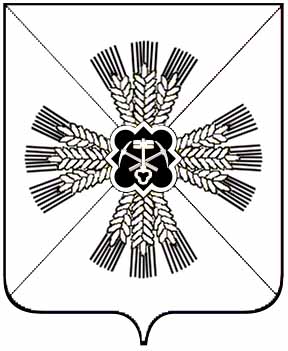 РОССИЙСКАЯ ФЕДЕРАЦИЯКЕМЕРОВСКАЯ ОБЛАСТЬПРОМЫШЛЕННОВСКИЙ МУНИЦИПАЛЬНЫЙ РАЙОНСОВЕТ НАРОДНЫХ ДЕПУТАТОВПРОМЫШЛЕННОВСКОГО МУНИЦИПАЛЬНОГО РАЙОНА 5-й созыв, 59- е  заседаниеРЕШЕНИЕот 12.10.2017 № 318пгт. ПромышленнаяО протесте прокурора Промышленновского района от 19.09.2017  № 7-5-2017 на решение Совета народных депутатов Промышленновского муниципального района от 26.05.2016 № 221                      «Об утверждении Положения о комиссии Совета народных депутатов Промышленновского муниципального района по контролю за достоверностью сведений о доходах, расходах, об имуществе и обязательствах имущественного характера, представляемых депутатами Совета народных депутатов Промышленновского муниципального района» Рассмотрев протест  прокурора Промышленновского района  от 19.09.2017 № 7-5-2017 на решение Совета народных депутатов Промышленновского муниципального района от 26.05.2016 № 221                      «Об утверждении Положения о комиссии Совета народных депутатов Промышленновского муниципального района по контролю за достоверностью сведений о доходах, расходах, об имуществе и обязательствах имущественного характера, представляемых депутатами Совета народных депутатов Промышленновского муниципального района», Совет народных депутатов Промышленновского муниципального районаРЕШИЛ:         1. Протест прокурора Промышленновского района  от 19.09.2017         № 7-5-2017 на решение Совета народных депутатов Промышленновского муниципального района от 26.05.2016 № 221 «Об утверждении Положения о комиссии Совета народных депутатов Промышленновского муниципального района по контролю за достоверностью сведений о доходах, расходах, об имуществе и обязательствах имущественного характера, представляемых депутатами Совета народных депутатов Промышленновского муниципального района» удовлетворить.         2. Признать утратившим силу решение Совета народных депутатов Промышленновского муниципального района от 26.05.2016 № 221                      «Об утверждении Положения о комиссии Совета народных депутатов Промышленновского муниципального района по контролю за достоверностью сведений о доходах, расходах, об имуществе и обязательствах имущественного характера, представляемых депутатами Совета народных депутатов Промышленновского муниципального района».         3. Настоящее решение вступает в силу со дня обнародования на официальном сайте администрации Промышленновского муниципального района.          4. Контроль за исполнением данного решения возложить на председателя комиссии по местному самоуправлению и правоохранительной деятельности (Г.В. Устимова).Председатель Совета народных депутатовПромышленновского муниципального района                  Т.П. МотрийГлаваПромышленновского муниципального района           Д.П. Ильин